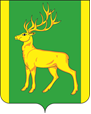 РОССИЙСКАЯ ФЕДЕРАЦИЯИРКУТСКАЯ ОБЛАСТЬАДМИНИСТРАЦИЯ МУНИЦИПАЛЬНОГО ОБРАЗОВАНИЯКУЙТУНСКИЙ РАЙОНПОСТАНОВЛЕНИЕ« 29    »  мая  2020 г.                                р.п. Куйтун                             № 416 -п     О внесении изменений в положение   о предоставлении субсидий из бюджета муниципального образования Куйтунский район в целях возмещения части затрат субъектов малого и среднего предпринимательства в связи с реализацией мероприятий, направленных на поддержку и развитие малого и среднего предпринимательства, утвержденного постановлением администрации муниципального образования Куйтунский район  от 17 февраля 2017г. № 55-пВ целях повышения эффективности развития субъектов малого и среднего предпринимательства на территории муниципального образования Куйтунский район, руководствуясь ст. ст. 78 Бюджетного кодекса Российской Федерации, ст. ст. 15 федерального закона  от 06.10.2003 года № 131-ФЗ «Об общих принципах организации местного самоуправления в Российской Федерации», федеральным законом от 24.07.2007 года № 209-ФЗ «О развитии малого и среднего предпринимательства в Российской Федерации»,  статьями 37, 46 Устава муниципального образования Куйтунский район, администрация муниципального образования Куйтунский районП О С Т А Н О В Л Я Е Т:             1. Внести в положение о предоставлении субсидий из бюджета муниципального образования Куйтунский район в целях возмещения части затрат субъектов малого и среднего предпринимательства в связи с реализацией мероприятий, направленных на поддержку и развитие малого и среднего предпринимательства, утвержденного постановлением администрации муниципального образования Куйтунский район  от 17 февраля 2017г. № 55-п   следующие изменения: 1.1.  В пункте 10   главы 3  «Субсидирование части СМСП на приобретение производственного оборудования»  цифру «50» заменить на «70» :                       2. Исполняющему обязанности начальника организационного отдела   управления            по  правовым вопросам, работе с  архивом и кадрами администрации муниципального  образования Куйтунский район     Печура К.В.:             - опубликовать настоящее   постановление в газете «Отчий край»;              -разместить настоящее постановление  на официальном сайте муниципального образования Куйтунский район kuitun.irkobl.ru;              3. Начальнику архивного отдела управления по правовым вопросам, работе с архивом и кадрами администрации муниципального  образования Куйтунский район  Хужеевой Е.В.:    -внести информационную справку в оригинал постановления администрации муниципального образования Куйтунский район от 17 февраля 2017 года № 55-п о внесении изменений.   4. Настоящее постановление вступает в силу после его официального опубликования.          5. Контроль за исполнением настоящего постановления оставляю за собой.Мэрмуниципального образованияКуйтунский район                                                                                                   А.П.Мари Исполнитель _____________ Сапега Н.М. 